Page 93. Exercice 44. Rectangles imbriqués.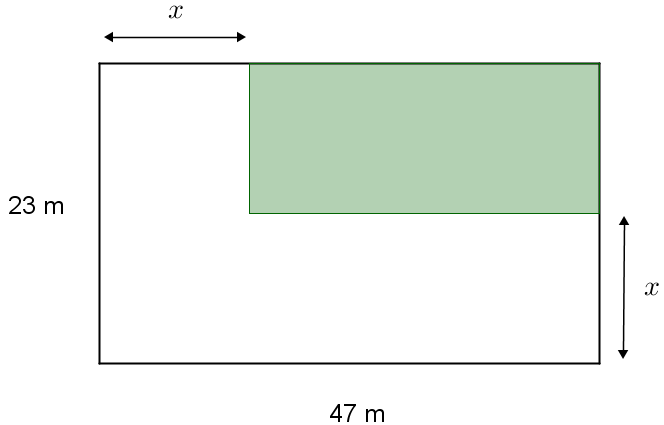 a. Calcule l'aire de la partie coloriée en fonction 
de .b. Combien vaut cette aire si  ?